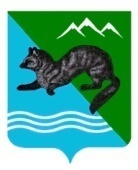                                        РАСПОРЯЖЕНИЕ    АДМИНИСТРАЦИИ СОБОЛЕВСКОГО МУНИЦИПАЛЬНОГО РАЙОНА                                                                       КАМЧАТСКОГО КРАЯ27 июля 2022 			         с. Соболево                                                       № 485-р.Об утверждении планамероприятий по защите правпотребителей в Соболевском муниципальном районе на 2022- 2023 годы В соответствии с Законом Российской Федерации от 07.02.1997 года № 2300-1 «О защите прав потребителей», распоряжением Губернатора Камчатского края от 15 июня 2018 года N 662-Р «Об утверждении Региональной Программы Камчатского края "Обеспечение защиты прав потребителей в Камчатском крае", в целях совершенствования работы по обеспечению реализации на территории Соболевского муниципального района законодательства о защите прав потребителей:Утвердить план мероприятий по защите прав потребителей в Соболевском муниципальном районе на 2022-2023 годы согласно приложению.Назначить ответственным лицом по обеспечению реализации плана мероприятий по защите прав потребителей в Соболевском муниципальном районе Борисову Т.М., заместителя  руководителя комитета -начальника отдела прогнозирования, экономического анализа инвестиций и предпринимательства в составе комитета по  экономике, ТЭК,ЖКХ и управлению муниципальным имуществом администрации Соболевского муниципального района.Глава Соболевского муниципального района                               В.И. Куркин                                             Приложениек распоряжению администрации Соболевского муниципального района от 27.07.2022 г. № 485-рПлан мероприятий по защите прав потребителей вСоболевском муниципальном районе на 2022- 2023 годы№п/пПеречень мероприятийОжидаемый результат (краткое описание)ИсполнителиСрок исполненияРаздел 1. Информирование и просвещение населения Соболевского муниципального района по вопросам защиты прав потребителейРаздел 1. Информирование и просвещение населения Соболевского муниципального района по вопросам защиты прав потребителейРаздел 1. Информирование и просвещение населения Соболевского муниципального района по вопросам защиты прав потребителейРаздел 1. Информирование и просвещение населения Соболевского муниципального района по вопросам защиты прав потребителейРаздел 1. Информирование и просвещение населения Соболевского муниципального района по вопросам защиты прав потребителей1.1Размещение в газете «Соболевский вестник» и на официальном сайте Соболевского муниципального района материалов по вопросам защиты прав потребителейПовышение уровня правовой грамотности населения Соболевского муниципального района и информированности населения в вопросах защиты прав потребителейКолмакова А.Р. – консультант отдела прогнозирования, экономического анализа, инвестиций и предпринимательства1 раз в полгода1.2.Размещение материалов об актуальных вопросах в сфере защиты прав потребителей и об изменениях в законодательстве в данной сфере на информационных стендах с. Соболево, с. Устьевое, п. Крутогоровский Повышение уровня правовой грамотности индивидуальных предпринимателей и населения Соболевского муниципального района в вопросах нарушения прав потребителейБорисова Т.М. -   заместитель  руководителя комитета -начальник отдела прогнозирования, экономического анализа инвестиций и предпринимательства                            1 раз в полгодаРаздел 2. Организация работы по защите прав потребителей в Соболевском муниципальном районеРаздел 2. Организация работы по защите прав потребителей в Соболевском муниципальном районеРаздел 2. Организация работы по защите прав потребителей в Соболевском муниципальном районеРаздел 2. Организация работы по защите прав потребителей в Соболевском муниципальном районеРаздел 2. Организация работы по защите прав потребителей в Соболевском муниципальном районе2.1Консультирование населения по вопросам защиты прав потребителейПовышение уровня правовой грамотности населения Соболевского муниципального района и информированности населения в вопросах защиты прав потребителейБорисова Т.М. -   заместитель  руководителя комитета -начальник отдела прогнозирования, экономического анализа инвестиций и предпринимательства                            по мере поступления обращения2.2Прием обращений граждан по вопросам защиты прав потребителейПовышение уровня правовой грамотности населения Соболевского муниципального района иинформированности населения в вопросах защиты прав потребителейБорисова Т.М. -   заместитель  руководителя комитета -начальник отдела прогнозирования, экономического анализа инвестиций и предпринимательства                            при обращении граждан